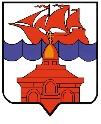 РОССИЙСКАЯ ФЕДЕРАЦИЯКРАСНОЯРСКИЙ КРАЙТАЙМЫРСКИЙ ДОЛГАНО-НЕНЕЦКИЙ МУНИЦИПАЛЬНЫЙ РАЙОНГЛАВА СЕЛЬСКОГО ПОСЕЛЕНИЯ ХАТАНГАПОСТАНОВЛЕНИЕ30.05.2022 г.                                                                                             № 020 – ПГО    предоставлении    разрешения на условно разрешенный вид использования земельного участкаВ соответствии со статьей 39 Градостроительного кодекса Российской Федерации от 29.12.2004 № 190-ФЗ, Федеральным законом от 06.10.2003          № 131-ФЗ «Об общих принципах организации местного самоуправления в Российской Федерации», Уставом сельского поселения Хатанга, заключением о результатах публичных слушаний от 04.10.2021 г., ПОСТАНОВЛЯЮ:Предоставить разрешение на условно разрешенный вид использования земельного участка «Для размещения временных строений с разрешенным использованием – складские площадки» для земельного участка площадью 9 736 кв. м. расположенного в юго-западной части      с. Хатанга в кадастровом квартале 84:05:0020205 по адресу: Красноярский край, Таймырский Долгано-Ненецкий район, сельское поселение Хатанга, прилегающего к земельному участку с кадастровым номером 84:05:0020205:2022, в соответствии с прилагаемой схемой (приложение к настоящему постановлению).Опубликовать постановление в Информационном бюллетене Хатангского сельского Совета депутатов и Администрации сельского поселения Хатанга и на официальном сайте органов местного самоуправления сельского поселения Хатанга www.hatanga24.ru Контроль за исполнением постановления оставляю за собой. Постановление вступает в силу со дня подписанияГлава сельского поселения Хатанга 						                      А.С. СкрипкинПриложениек постановлению Главысельского поселения Хатангаот 30.05.2022 № 020-ПГСХЕМАземельного участка площадью 9 736 кв.м, расположенного в юго-западной части с. Хатанга и прилегающего к земельному участку с кадастровым номером 84:05:0020205:2022, для размещения временных строений с разрешенным использованием – складские площадки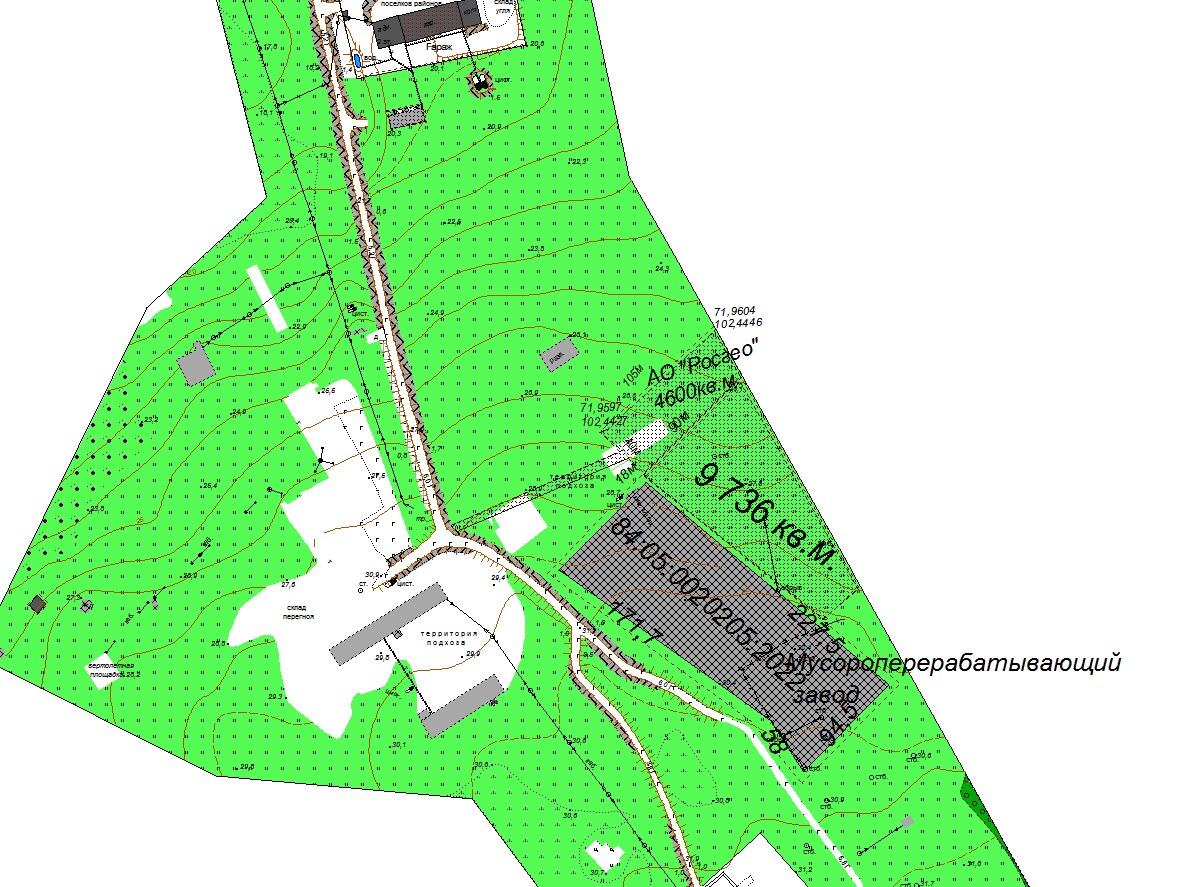 Условные обозначения: - земельный участок                                             Площадь земельного участка 9 736 кв. м.Масштаб 1 : 5000